RECOMMENDATION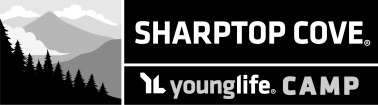 SHARPTOP COVE YEAR-LONG INTERNTo be completed by a ministry leader or person with knowledge about the spiritual status and maturity of applicant – preferably not an immediate family member or friend.Please send directly to:		SharpTop Cove			sholmes@stc.younglife.orgAttn: Shannon Holmes		706-692-5635 (p)76 Camp Hope Rd.		706-692-2573 (f)Jasper, GA 30143Name of Applicant:                                         		Date:                                               	Your Name:                                                      		Position:                                   	Address:                                           	City:                           	State:          	Zip:                   	Email:                                                                		Phone Number:                      	The combination of elements offered by this program are very stretching for applicants and involve a high level of commitment to all aspects of the program. It will include working full-time, relating to leadership and fellow employees, required studies at night after work, and living together in close quarters. A high level of maturity, responsibility, teachability, and desire to grow is necessary. This is not a program for those who might be struggling in any of these areas, who are needy, or those who are just looking for a change in their lives. For the maturing man or woman, it is an exceptional opportunity for growth in the Lord and in all areas of life.Please answer the questions below in as much detail as possible.1.	What has been your personal involvement with the applicant this year? How long have you known him/her?2.	To your knowledge, how long has the applicant been a Christian?3.	What have you observed to be this person's strengths and weaknesses? Please consider physical, emotional, and spiritual areas.4.	How would you describe this person's spiritual walk in the past year?5. 	Please describe this applicant in the following areas:Teachability:Faithfulness and dependability:Desire for God’s leading and to grow in his/her relationship with Jesus Christ:Willingness to submit to authority:These men and women will live together in close quarters. They must relate to and respect others in their living quarters and in the community. Please comment on the following:Social SkillsAbility to relate well to his/her peers:Sensitivity and respect for others in living and community situations:Verbal SkillsWith others, is the applicant:     Good one-on-one	     Good in small groups	     Good in large groups	     PoorAmong peers, is the applicant a(n):     Outgoing leader	     Quiet leader	     Initiator	     Supporter of others	     More of a followerWe have asked for a commitment that all opposite sex relationships not be physical beyond what would be appropriate with any other member of the community. At this point in the applicant’s life, will this be difficult for him/her to abide by? We require participants to refrain from the use of tobacco, alcohol or drugs. Has this been a problem in the past, how recently, and would it be for the year they would spend at SharpTop Cove?Do you know of any limitations that would impair the applicant’s effectiveness? Please consider physical, emotional, and spiritual limitations.Have you personally observed his/her acceptance of responsibility? In what ways?Please describe his/her strengths and weaknesses in leadership roles.